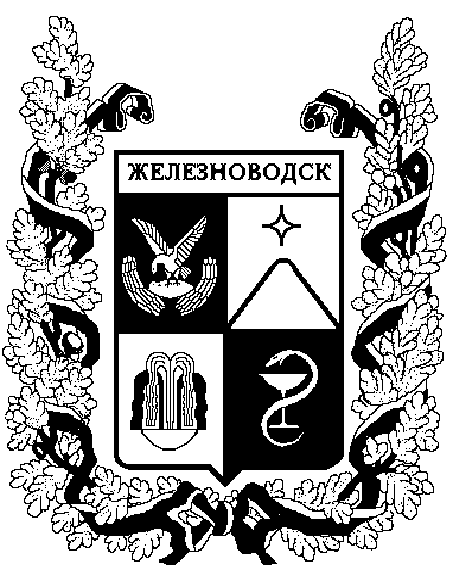 распоряжениеадминистрации города-КУРОРТА железноводска ставропольского краяО внесении изменений в состав административной комиссии муниципального образования города-курорта Железноводска Ставропольского края, утвержденный распоряжением администрации города-курорта Железноводска Ставропольского края от 02 августа 2019 г.
№ 234-р1. В связи с произошедшими кадровыми изменениями внести в состав административной комиссии муниципального образования города-курорта Железноводска Ставропольского края, утвержденный распоряжением администрации города-курорта Железноводска Ставропольского края 
от 02 августа 2019 г. № 234-р «Об образовании административной комиссии муниципального образования города-курорта Железноводска Ставропольского края» (далее – комиссия), следующие изменения:1.1. Исключить из состава комиссии Шахпазову Ю.И.1.2. Включить в состав комиссии Ибрагимову Елену Олеговну, заместителя руководителя отдела по экономике, торговле, инвестициям, курорту и туризму администрации города-курорта Железноводска Ставропольского края, членом комиссии.	2. Опубликовать настоящее распоряжение в общественно-политическом еженедельнике «Железноводские ведомости» и разместить на официальном сайте Думы города-курорта Железноводска Ставропольского края и администрации города-курорта Железноводска Ставропольского края в сети Интернет.3. Контроль за выполнением настоящего распоряжения возложить на заместителя главы администрации города-курорта Железноводска Ставропольского края Бакулина Е.Е. 4. Настоящее распоряжение вступает в силу со дня его подписания.Глава города-курорта Железноводска Ставропольского края                                                                        Е.И. МоисеевПроект подготовлен отделом координации и контроля в сфере благоустройства администрации города-курорта Железноводска Ставропольского краяРуководитель отдела координации и контроляв сфере благоустройстваадминистрации города-курортаЖелезноводска Ставропольского края                                            О.В. ЗеваловаПроект вносит:Заместитель главыадминистрации города-курортаЖелезноводска Ставропольского края                                              Е.Е. БакулинПроект визируют:Первый заместитель главыадминистрации города-курортаЖелезноводска Ставропольского края                                       Н.Н. БондаренкоЗаместитель главы администрации города-курорта Железноводска Ставропольского края - начальник управления имущественных отношений города-курорта Железноводска                                                И.В. ГречишниковРуководитель отдела по мобилизационнойподготовке и чрезвычайным ситуациям администрации города-курорта Железноводска Ставропольского края                                                                       П.Ю. СоболевРуководитель юридического отделаадминистрации города-курортаЖелезноводска Ставропольского края                                           Е.Л. ОсинцеваРуководитель отдела по обеспечениюдеятельности администрациигорода-курорта ЖелезноводскаСтавропольского края			                                                    Г.В.РудковаУКАЗАТЕЛЬрассылки распоряжения администрации«О внесении изменений в состав административной комиссии муниципального образования города-курорта Железноводска Ставропольского края утвержденный распоряжением администрации города-курорта Железноводска Ставропольского краяот                 2020 г. №    Руководитель отдела координации и контроля в сфере благоустройства администрации города-курортаЖелезноводска Ставропольского края                                             О.В.  ЗеваловаМАРШРУТНЫЙ ЛИСТ««О внесении изменений в состав административной комиссии муниципального образования города-курорта Железноводска Ставропольского края утвержденный распоряжением администрации города-курорта Железноводска Ставропольского краяот                   2020 г. № 20 марта 2020 г.               г. Железноводск№97-р№Наименование организации,Ф.И.О. РуководителяКол-воэкземпл-яровДатаполучения Подпись1 Отдел по экономике, торговле, инвестициям, курорту и туризму администрации города-курорта Железноводска Ставропольского краяЛ.Г. Ломакина12Управление архитектуры и градостроительства администрации города-курорта Железноводска Г.В. Квасникова13Юридический отдел администрации города-курорта Железноводска Е.Л.Осинцева14Отдел координации и контроля в сфере благоустройстваО.В. Зевалова15Дума города-курорта Железноводска Ставропольского края 
А.А. Рудаков16Отдел по обеспечению деятельности администрации города-курорта Железноводска Ставропольского края Г.В.Рудкова17Отдел по информационной политике и информатизации администрации города-курорта Железноводска Ставропольского края18МУП «Редакция газеты «Железноводские ведомости»1№    Поступление проекта правового актаПоступление проекта правового актаДата возврата завизированного правового актаДата возврата завизированного правового актаДата возврата завизированного правового актаДата возврата исполнителю (наличие ошибок, согласование с иными учреждениями, не включеннымиДата возврата исполнителю (наличие ошибок, согласование с иными учреждениями, не включеннымиДата возврата исполнителю (наличие ошибок, согласование с иными учреждениями, не включенными№    Дата, времяподписьДата, времяДата, времяподписьДата, времяподписьподпись1Рудкова Г.В.11112Е.Л. Осинцева3Н.Н. Бондаренко 4Е.Е. Бакулин5И.В. Гречишников5регистрация правового актаПроект подготовлен:                                                               Проект подготовлен:                                                               Проект подготовлен:                                                               Проект подготовлен:                                                               Проект подготовлен:                                                               Проект подготовлен:                                                               Руководитель отдела координации и контроля в сфере благоустройства администрации города-курорта Железноводска Ставропольского края О.В. ЗеваловаРуководитель отдела координации и контроля в сфере благоустройства администрации города-курорта Железноводска Ставропольского края О.В. ЗеваловаРуководитель отдела координации и контроля в сфере благоустройства администрации города-курорта Железноводска Ставропольского края О.В. ЗеваловаРуководитель отдела координации и контроля в сфере благоустройства администрации города-курорта Железноводска Ставропольского края О.В. Зевалова